Sedgwick County Animal Care Advisory Board meeting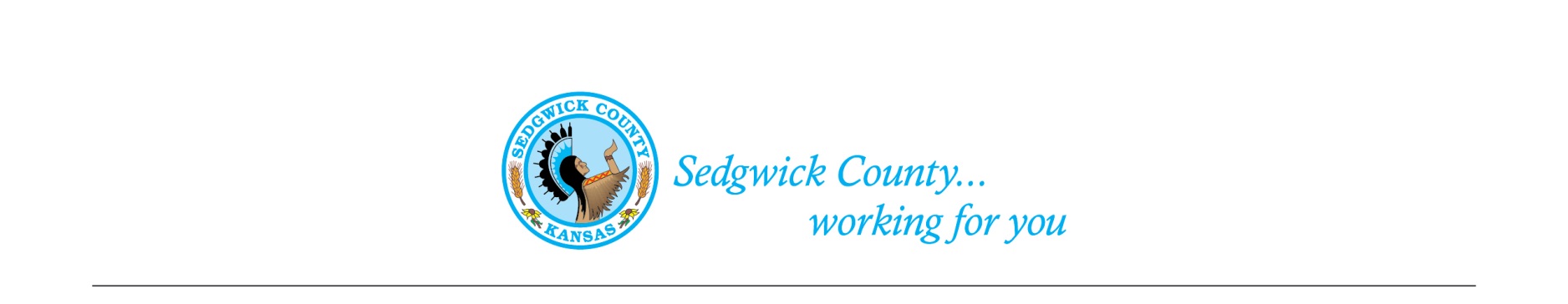 Of June 11, 2020Attendance: Advisory BoardMembers- Susan Erlenwein, Simone Ward, Shelley Seidl, Shanti Leiker, Geri Watts, Laura Adkins, Dr. Julie Evans, DVM (members attended in person, by phone and WebEx)Absent- Haley Cottler, Kent Thomas, Netta Otis                                     Public- Debbie Miller Sedgwick County Staff- Nika Orebaugh, Mitch Waegener, Dina Ingram1. Minutes: Discussion and approval of March 2020 minutes. Moved and second by Laura Adkins and Shelley Seidl. Approved by majority vote. 3. Old Business: A. Discussion on Breeding Dogs Draft Regulations (continued) – Since the last meeting, Susan Erlenwein sent the draft regulations to the County Legal Department and met with them to receive their comments.  These comments were emailed to the Animal Care Advisory Board members to review prior to this meeting.  At this meeting, the Board reviewed the comments and decided to either keep our previous wording or add additional wording recommended by the Legal Department.  Board members voiced their concerns that the Legal Department comparison to the City of Wichita regulations was inappropriate since Wichita only has breeding regulations regarding pit bulls. The Board also felt that it was good to be stricter than the State regulations in some cases.  Susan will review the comments and make a new Dog Breeding Draft to send out to the Board prior to the July meeting.                                                                                   4. New Business: A. Staff Update- Nika Orebaugh advised members of the following activities:The April Parvovirus Vaccination Clinic was postponed until August due to COVID-19Animal Control received donated pet food and has given it away at different locations (over 42,000 pounds)There has been an increase in dumped animals and animals taken to the shelter due to the rise in unemploymentNew Proposed State Regulations on non-human primates should be included in our Code 5. Public – Debbie Miller participated in making comments during the Dog Breeding review.  6. Adjournment – The Board agreed to adjourn and have our next meeting on July 9th to review the updated Dog Breeding Regulations and invite representatives from the Legal Department to the August meeting.